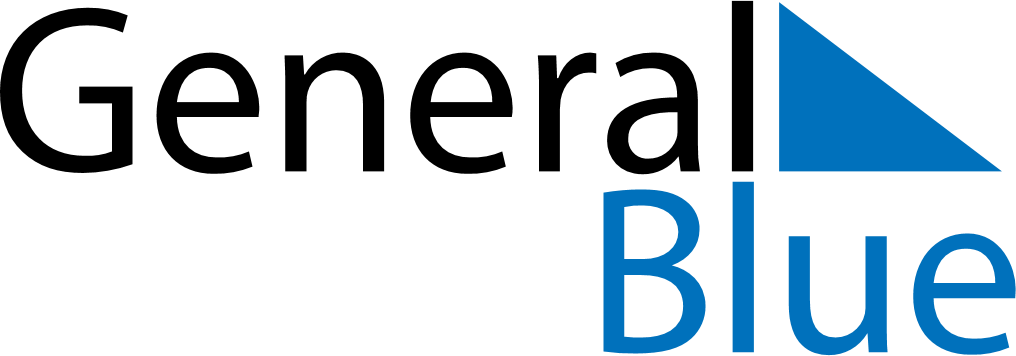 October 2025October 2025October 2025October 2025CuracaoCuracaoCuracaoMondayTuesdayWednesdayThursdayFridaySaturdaySaturdaySunday123445678910111112Curaçao Day131415161718181920212223242525262728293031